Diocese of Edmonton Daily Prayer CycleAnglican Church Of Canada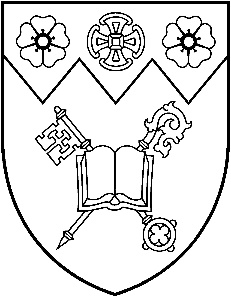 May 1 to August 31, 2022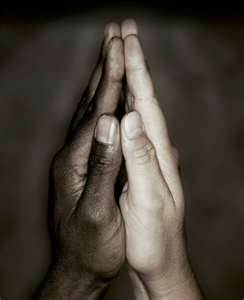 “I thank my God every time I remember you, constantly praying with joy 
in every one of my prayers…”  Philippians 1.3The names and situations in this cycle are always changing. Please alert the Synod Office (churched@edmonton.anglican.ca) to any changes in time for the next publication.MAYSun 1 Easter 3  Indigenous Spiritual Ministry of Mishamikoweesh: the Rt. Rev. Lydia Mamakwa, Bishop; the Rt. Rev. Isaiah Larry Beardy, Suffragan Bishop for the Northern Manitoba Area Mission. Trinity Mar Thoma Church, Edmonton: Thomas Yesudasan, Rector. Buyé Diocese, Gashikanwa (St. Paul) Parish: Leonidas Nizigiyimana, Rector. Ermineskin Cree Nation.Mon 2 St. Philip & St. James, Apostles  Holy Trinity Riverbend: Rebecca Harris (s. Ian), Priest-in-Charge; Elisabeth Thompson, Honorary Assistant. The Archdeacons of the Diocese of Buyé: Amos Mutezimana, Evariste Nsabimana, Simeon Ntirandekura, Papias Masengesho, and Leonidas Nizigiyimana. Samson Cree Nation.Tues 3  St. Augustine of Canterbury, Edmonton: Jonathan Crane (s. Megan), Rector; Anne Wightman (s. Peter), Honorary Assistant. The Diocese of Buyé Mothers’ Union: Clotilde Muhimpundu, President; Bibiane Nsengiyumva, Chaplain; Josephine Kezakimana and Clementine Ujeneza, Trainers. Whitefish Lake First Nation.Wed 4  St. David, Edmonton: Renée Desjardins, Rector; Kathy Bowman (s. David Kinloch), Michael Sung (s. Agnes), Dan Van Alstine (s. Carolyn Skinner), Honorary Assistants.  Gahengeri Indigenous community in Buyé Diocese: Jean De Dieu Nzobarinda, Rector. All First Nations people of Treaty 6.Thurs 5  St. Faith, Edmonton: Travis Enright, Rector; Adenike Yesufu, Sandra Arbeau, Vocational Deacons; Linda Whittle (s. Jim), Honorary Assistant; Arthur Dyck 
(s. Joy), Honorary Vocational Deacon. Buyé Diocese, Kagoma and Mpingwe sub-parishes: Frederic Miburo. Métis Nation of Alberta.Fri 6  St. George, Edmonton: Madeleine Urion (s. Quinn Strikwerda), Rector; Sheila Hagan-Bloxham and Lori Calkins, Honorary Assistants. All lay people in parishes throughout the Diocese of Buyé. Alexander First Nation.Sat 7  St. John the Evangelist, Edmonton: Richard King (s. Shelly), Rector; Cameron Burns, Assistant Priest; Maryann Amor, Children and Families’ Minister; Blake Holt 
(s. Paula), Pastor for Student Ministries; Regula Brandle, Michael Chase (s. Carrie), Fred George (s. Annette) and Matthew Oliver (s. Bev), Honorary Assistants. The retired pastors of Buyé: Joel Minani, Osee Niyibizi. Alexis Nakota Sioux Nation.Sun 8 Easter 4  Diocese of Montreal: the Rt. Rev. Mary Irwin-Gibson, Bishop. Holy Trinity, Edson: Johnny Pooten, Rector. Buyé Diocese, Nyamabuye Parish: Emmanuel Habindemyi, Rector. Frog Lake First Nation.Mon 9  St. Luke, Edmonton: Nick Trussell (s. Stephanie), Rector; Joyce Mellor, Honorary Assistant. Buyé Synod Office: the Most Rev. Sixbert Macumi, Archbishop; Dominique Ciza, Diocesan Executive Secretary; Leonidas Nizigiyimana, Treasurer, Archdeacon of Gashikanwa; Jean Berchmans Mweningoma, Development Officer; Damascene Bagirubwira, Vice-Development Officer; Simion Kinono, Christian Education Coordinator; Nehemie Mbonyimpano, Diocesan Typist. Cold Lake First Nations.Tues 10  St. Margaret, Edmonton: Tim Chesterton (s. Marci), Rector; Susan Ormsbee (s. Charles); Sarah Holmstrom, Honorary Assistants; Lori Hiitola-Chonkolay, Administrative Assistant. Buyé Synod Office: Amos Mutezimana, Evangelism Officer; Daniel Bizimana, Bible College Director; Noel Ntamavukiro, Gender-Based Violence and Peace and Reconciliation Officer. Kehewin Cree Nation.	Wed 11  St. Mark-Jieng, Dinka community: Akon Lual Akon 
(s. Elizabeth) and John Ayuen 
(s. Mary), Priests. Buyé Diocese, Vumbi Parish: Jean Baptiste Muhigirwa, Rector. Ermineskin Cree Nation.Thurs 12  St. Mary, Edmonton: Travis Enright, Rector; Jordan Giggey, Theological Student.  
Buyé Diocese, Giteranyi Parish: Papias Masengesho, Rector. Frog Lake First Nation.Fri 13  St. Matthias, Edmonton: Joanne Webster (s. Jeremy), Interim Priest-in-Charge; Eric Kregel (s. Catherine), Priest-in-Charge, Filipino Congregation; Paul Bachmann 
(s. Anne Marie), Honorary Assistant; Tracey Ross, Office Manager. Buyé Diocese, Kibonde Parish: Serges Rwasa, Rector. Enoch Cree Nation.Sat 14 St Matthias, Apostle  St. Michael and All Angels, Edmonton: Colleen Sanderson, Rector. Buyé Diocese, Mwendo Parish: Gregoire Ntirenganya, Rector. Louis Bull Tribe.Sun 15 Easter 5  Diocese of Moosonee: the Most Rev. Anne Germond, Archbishop (Metropolitan of the Ecclesiastical Province of Ontario); the Most Rev. Fred Hiltz, Assisting Bishop. St. George, Fort Saskatchewan: Aaron Parsall-Myler (s. Erika), Rector. Buyé Diocese, Ngozi (St. John) Parish: Damascene Bagirubwira, Rector and Deo Nkunzimana, Deputy Rector. Kehewin Cree Nation.	Mon 16  St. Patrick, Edmonton: Kevin Kraglund (s. Brenda), Rector; Mark Vigrass (s. Manny Penera), Vocational Deacon; John Agwiking (s. Amyline), Filipino Congregation; Joanne Chambers (s. Don), Susan Storey, Honorary Assistants. Buyé Diocese, Kirima Parish: Evariste Nsabimana, Rector. Montana First Nation.Tues 17  St. Paul, Edmonton: Myron Penner (s. Jodi), Rector; Michelle Schurek, Community Engagement Worker; Abigail Harding (s. Mack), Youth Worker; Asher Hébert (s. Chantal) Office Administrator. Buyé Diocese, Bigombo Parish: Simeon Ntirandekura, Rector. Paul First Nation.Wed 18  St. Peter, Edmonton: Heather Liddell, Rector; Alison Ward-Westervelt, Vocational Deacon; Kathy Hutchinson, Parish Evangelist.   Buyé Diocese, All Saints’ Cathedral: Jean Berchmans Mweningoma, Dean; and Alfred Uwimanihaye, Rector. Saddle Lake Cree Nation.Thurs 19  St. Stephen the Martyr, Edmonton: Interim Ministry; Brian Malone, sub-deacon (s. Julie). Buyé Diocese, Gashikanwa (St. Paul) Parish: Leonidas Nizigiyimana, Rector. Samson Cree Nation.


Fri 20  St. Timothy, Edmonton: Clare Stewart (s. Jennifer Renouf), Rector; Jennifer Renouf (s. Clare Stewart), Donald Gray, Honorary Assistants; RJ Chambers, Parish Administrator. Buyé Diocese, Nyamabuye Parish: Emmanuel Habindemyi, Rector. Whitefish Lake First Nation.Sat 21  Trinity Mar Thoma Church, Edmonton: Thomas Yesudasan, Rector. Buyé Diocese, Ngozi 
(St. John) Parish: Damascene Bagirubwira, Rector and Deo Nkunzimana, Deputy Rector. All First Nations people of Treaty 6.Sun 22 Easter 6  Diocese of New Westminster: the Rt. Rev. John Stephens, Bishop. Church of the Nativity, Frog Lake: Fred Matthews, Lay Reader-in-Charge. Buyé Diocese, Murama Parish: Evariste Nsabimana, Rector. Louis Bull Tribe.Mon 23  Holy Trinity, Edson: Johnny Pooten, Rector. Buyé Diocese, Gakana Parish: Oscar Murengerantwari, Rector. Métis Nation of Alberta.	Tues 24  St. George, Fort Saskatchewan: Aaron Parsall-Myler (s. Erika), Rector. Buyé Diocese, Gitobe Parish: Joseph Hakizimana, Rector. Alexander First Nation.Wed 25  Church of the Nativity, Frog Lake: Fred Matthews, Lay Reader-in-Charge. Buyé Diocese, Mubanga Parish: Jean Bosco Nyankimbona, Rector. Alexis Nakota Sioux Nation.Thurs 26 Ascension of the Lord  Emmanuel, Gibbons and St. Mary, Redwater: Anthony Kwaw 
(s. Denise), Rector. Buyé Diocese, Kayanza (St. Martin) Parish: Amos Mutezimana, Rector. Cold Lake First Nations.Fri 27  St. Mary and St. George, Jasper: Andreas Sigrist (s. Melanie), Rector; David Prowse, Honorary Assistant. Buyé Diocese, Kabanga Parish: Lazar Rudende, Rector. Enoch Cree Nation.Sat 28  St. Paul, Leduc: Robyn King (s. Andrew), Rector. Buyé Diocese, Rusengo Parish: Sylvere Ndururutse, Rector. Ermineskin Cree Nation.Sun 29 Easter 7  Diocese of Niagara: the Rt. Rev. Susan Bell, Bishop. Emmanuel, Gibbons and St. Mary, Redwater: Anthony Kwaw (s. Denise), Rector. Buyé Diocese, Gitobe Parish: Joseph Hakizimana, Rector. Montana First Nation.Mon 30  St. John the Divine, Onoway: Cheryl Boulet (s. Robert), Rector. Buyé Diocese, Murama Parish: Evariste Nsabimana, Rector. Frog Lake First Nation.Tues 31 Visit of the Blessed Virgin Mary to Elizabeth  St. Mary, Ponoka: Interim Ministry; Treena Hanger (s. Jeff), Secretary. Buyé Diocese, Buringanire Parish: Evariste Nsabimana, Rector. Kehewin Cree Nation.	JUNEWed 1  St. Aidan and St. Hilda, Rexboro: Interim Ministry. Buyé Diocese, Canika Parish: Evariste Nsabimana, Rector. Paul First Nation.Thurs 2  St. Matthew, St. Albert: Lee Bezanson (s. Bernadine), Rector; Aaron Parsall-Myler 
(s. Erika), Associate Priest. Buyé Diocese, Kobero Parish (St. Stephen): Elie Ndacayisenga, Rector. Louis Bull Tribe.Fri 3  St. John, Sedgewick: Interim Ministry. Buyé Diocese, Murehe Parish: Alexis Nzoyisaba, Rector. Montana First Nation.Sat 4  St. Thomas, Sherwood Park: Chelsy Bouwman (s. Jordan), Interim Priest-in-Charge; Judy Purkis, Vocational Deacon; Michael Rolph (s. Cora); Honorary Assistant; Shawna Stirman, Administrative Assistant. Buyé Diocese, Giheta Parish: Audace Gahungu, Rector. Saddle Lake Cree Nation.Sun 5 Day of Pentecost  Diocese of Nova Scotia & Prince Edward Island: the Rt. Rev. Sandra Fyfe, Bishop. St. Mary and St. George, Jasper: Andreas Sigrist (s. Melanie), Rector; David Prowse, Honorary Assistant. Buyé Diocese, Mubanga Parish: Jean Bosco Nyankimbona, Rector. Paul First Nation.Mon 6  St. Augustine Parkland, Spruce Grove: Neil Gordon (s. Susan Bercov), Interim Priest-in-Charge; Lesley Hand (s. Charles), Honorary Assistant. Buyé Diocese, Mwumba Parish: Jean Pierre Nsabimana, Rector. Samson Cree Nation.Tues 7  St. Mary, Vegreville, Laureta Blondin (s. Clarence), Rector. Buyé Diocese, Gisitwe Parish: Isaie Pascal Sindayigaya, Rector.  Whitefish Lake First Nation.Wed 8  St. Saviour, Vermilion: Interim Ministry. Buyé Diocese, Kabataha Parish: Fabien Miburo, Rector. All First Nations people of Treaty 6.Thurs 9  St. Philip, Westlock: Peter Yeung (s. Helena), Rector. Buyé Diocese, Kigufi Parish: Audace Gahungu, Rector. Métis Nation of Alberta.	Fri 10  Immanuel, Wetaskiwin: Hugh Matheson (s. Fiona Brownlee), Rector. Buyé Diocese, Gatukuza Parish: Pascal Kagenza, Rector.  Alexander First Nation.Sat 11 St. Barnabas, Apostle  
St. Patrick, Whitecourt: Rita Milne, Priest-in-Charge. Buyé Diocese, Ruyenzi (St. Emmanuel) Parish: Papias Masengesho, Rector. Alexis Nakota Sioux Nation.Sun 12 Pentecost 1: Trinity Sunday  Diocese of Ontario: the Rt. Rev. Michael Oulton, Bishop. St. Paul, Leduc: Robyn King (s. Andrew), Rector. Buyé Diocese, Kayanza (St. Martin) Parish: Amos Mutezimana, Rector. Saddle Lake Cree Nation.Mon 13  The Diocese of Edmonton Cursillo Secretariat. Buyé Diocese, Kigina Parish: Emmanuel Ntakirutimana, Rector. Cold Lake First Nations.Tues 14  Hospital Chaplaincy: Regula Brandle, Chaplain and Coordinator of Hospital Visitors; Lee Bezanson (s. Bernadine) and Kevin Kraglund (s. Brenda), Chaplains; all Hospital Visitors throughout the diocese. Buyé Diocese, Kumana Parish: Athanase Minani, catechist. Enoch Cree Nation.Wed 15  Educational Chaplaincy: Heather Liddell. Buyé Diocese, Mbaba Parish: Jeremy Ndikumana, catechist. Ermineskin Cree Nation.Thurs 16  Military chaplains: Jennifer Renouf (s. Clare Stewart), Christian Pichette, CFB Edmonton; Robert Parker (s. Rachael), CFB Wainwright. Buyé Diocese, Rwiri Parish: Gabriel Manirakiza, catechist. Frog Lake First Nation.Fri 17  Examining chaplains, theological students, and postulants for ordination. Buyé Hospital Chaplaincy: Daniel Bizimana, Chaplain. Kehewin Cree Nation.	Sat 18  Diocesan camp ministries; children’s and young peoples’ ministries throughout the diocese.  Chaplain at Buyé High School: Audace Kwizera. Louis Bull Tribe.Sun 19 Pentecost 2  Diocese of Ottawa: the Rt. Rev. Shane Parker, Bishop. St. John the Divine, Onoway: Cheryl Boulet (s. Robert), Rector. Buyé Diocese, Kabanga Parish: Lazar Rudende, Rector. Samson Cree Nation.Mon 20  Indigenous Ministry: Travis Enright, Archdeacon for Indigenous Ministry; Fiona Brownlee (s. Hugh), Aboriginal and Rural Communities Liaison; Lori Calkins, Indigenous Birth Support Ministry; Fred Matthews, Lay Reader-in-Charge, Church of the Nativity, Frog Lake. Buyé Diocese Bible School: Daniel Bizimana, Director; Alfred Uwimanihaye, Teacher. Montana First Nation.



Tues 21 National Indigenous Prayer Day  Diocesan Rural Ministry: Chelsy Bouwman (s. Jordan), Canon Pastor for Rural Ministry. Buyé Diocese Youth Coordinator: Audace Kwizera. Paul First Nation.Wed 22  Social Support Ministries: Inner City Pastoral Ministry: Quinn Strikwerda (s. Madeleine Urion), Chaplain; Michelle Nieviadomy, Oskâpêwis; Canterbury Foundation: Colleen Sanderson, chaplain; Capital Region Interfaith Housing Initiative: Mike Van Boom (s. Heather), Steering Committee Member; E4C: Barb Spencer, Chief Executive Officer; Greater Edmonton Alliance: Gary Savard, Community Organizer; Our House Addiction Recovery Centre: Mark MacKenzie, Executive Director; Aaron Parsall-Myler (s. Erika), Chaplain. The Archdeacons of the Diocese of Buyé: Amos Mutezimana, Evariste Nsabimana, Simeon Ntirandekura, Papias Masengesho, and Leonidas Nizigiyimana. Whitefish Lake First Nation.Thurs 23  Diocese of Edmonton Archdeacons: Lee Bezanson, Travis Enright, Jordan Haynie Ware, Richard King, Sue Oliver. The Diocese of Buyé Mothers’ Union: Clotilde Muhimpundu, President; Bibiane Nsengiyumva, Chaplain; Josephine Kezakimana and Clementine Ujeneza, Trainers. Saddle Lake Cree Nation.Fri 24 Birth of John the Baptist  Diocese of Edmonton Regional Deans: Jonathan Crane (Battle River); Colleen Sanderson (Cold Lake); Heather Liddell (Edmonton West); Tim Chesterton (Whitemud); Christopher Cook (Yellowhead). Gahengeri Indigenous community in Buyé Diocese: Jean De Dieu Nzobarinda, Rector. Samson Cree Nation.Sat 25  All ministries, initiatives, and committees in the Diocese of Edmonton, and all their coordinators, directors, committee chairs, and officers. Buyé Diocese, Kagoma and Mpingwe sub-parishes: Frederic Miburo. All First Nations people of Treaty 6.Sun 26 Pentecost 3  Diocese of Qu’Appelle: the Ven. Helen Kennedy, Bishop. St. Mary, Ponoka: Interim Ministry; Treena Hanger 
(s. Jeff), Secretary. Buyé Diocese, Rusengo Parish: Sylvere Ndururutse, Rector. Whitefish Lake First Nation.Mon 27  The Anglican Church Women: Elaine Dickie, Diocesan President. All lay people in parishes throughout the Diocese of Buyé. Métis Nation of Alberta.	Tues 28  Lay Readers and Lay Evangelists in parishes throughout the Diocese of Edmonton. The retired pastors of Buyé: Joel Minani, Osee Niyibizi. Alexander First Nation.Wed 29 St. Peter & St. Paul, Apostles  All lay people in parishes throughout the Diocese of Edmonton and all their various ministries. Buyé Synod Office: the Most Rev. Sixbert Macumi, Archbishop; Dominique Ciza, Diocesan Executive Secretary; Leonidas Nizigiyimana, Treasurer, Archdeacon of Gashikanwa; Jean Berchmans Mweningoma, Development Officer; Damascene Bagirubwira, Vice-Development Officer; Simion Kinono, Christian Education Coordinator; Nehemie Mbonyimpano, Diocesan Typist. Alexis Nakota Sioux Nation.Thurs 30  The retired clergy of the Diocese of Edmonton: Bishop Jane Alexander (s. Tim); Aubrey Bell (s. Hilda); Kathy Bowman (s. David Kinloch); Gwen Bright; Penny Bruce; Carol Canton; Joanne Chambers (s. Don); Rick Chapman (s. Bernedene); Eileen Conway; Bruce Cowley; Maureen Crerar; Tom Dean 
(s. Linda); Terry Dunn (s. Joanne). Buyé Synod Office: Amos Mutezimana, Evangelism Officer; Daniel Bizimana, Bible College Director; Noel Ntamavukiro, Gender-Based Violence and Peace and Reconciliation Officer. Cold Lake First Nations.JULYFri l  The retired clergy of the Diocese of Edmonton: Arthur Dyck (s. Joy); Ted Eden (s. Pamela); René Faille (s. Ruby); Bishop Ken Genge (s. Ruth); John Gifford (s. Juanita Rodgers); Neil Gordon (s. Susan Bercov); Donald Gray; Sheila Hagan-Bloxham; Sally Harrison; Peter Heritage (s. Lois); Ron Hörst; Karen Hunt; Ellis Jagoe; Ed Kostyk.  Buyé Diocese, Vumbi Parish: Jean Baptiste Muhigirwa, Rector. Enoch Cree Nation.Sat 2  The retired clergy of the Diocese of Edmonton: Michael Lawson; Joyce Mellor; Elizabeth Metcalfe; Charles Mortimer 
(s. Lois); Joanne Neal; Ann Marie Nicklin (s. Owen); Helen Northcott (s. Rod), Susan Ormsbee 
(s. Charles); William Patterson; Bob Peel (s. Patricia); Fred Peirce; Jim Plambeck (s. Olga); David Prowse; Paul Robinson (s. Pat).  Buyé Diocese, Giteranyi Parish: Papias Masengesho, Rector. Ermineskin Cree Nation.Sun 3 Pentecost 4  Diocese of Quebec: the Rt. Rev. Bruce Myers, Bishop. St. Aidan and St. Hilda, Rexboro: Interim Ministry. Buyé Diocese, Gakana Parish: Oscar Murengerantwari, Rector. All First Nations people of Treaty 6.Mon 4 St. Thomas, Apostle  The retired clergy of the Diocese of Edmonton: Michael Rolph (s. Cora); Doreen Scott; Nancy Selwood; Susan Storey; Allan Studd (s. Betty); Michael Sung (s. Agnes); Carol Tyrrell (s. John); Jacques deG Vaillancourt (s. Bobbi); Dan Van Alstine (s. Carolyn Skinner); Robin Walker (s. Joanne); Linda Whittle (s. Jim); Anne Wightman (s. Peter); Mary Charlotte Wilcox; Robert Wild; Michael Williamson (s. Janet). Buyé Diocese, Kibonde Parish: Serges Rwasa, Rector. Frog Lake First Nation.Tues 5  Clergy widows and widowers of the Diocese of Edmonton: Dona Armstrong; Barbara Ash; Norma Beaver; Pat Bergstrom; Marg Bonertz; Carol Canton; Mary Dyck; Beth-Anne Exham; Kathleen Gale; Shirley Hanes; Ron Hörst; Diane Howes; Audrey Irving; Alisa Ketchum-Walker; Ted McClung; Gillian Melbourne; Cynthia Morris; Betty Myles; Janice Roderick; Elizabeth Rushton; Roberta Shell; Dorothy Wilson. Buyé Diocese, Mwendo Parish: Gregoire Ntirenganya, Rector. Kehewin Cree Nation.	Wed 6  The clergy on a leave of absence in the Diocese of Edmonton and the Interim Ministry Team. Buyé Diocese, Kirima Parish: Evariste Nsabimana, Rector. Louis Bull Tribe.Thurs 7  The staff of the Diocesan Synod Office: the Rt. Rev. Stephen London (s. Stephanie), Bishop; Jennifer Alexander (s. Peter), Bishop’s Assistant; Scott Sharman (s. Alex Meek), Canon to the Ordinary; Lee Bezanson (s. Bernadine), Executive Archdeacon; John Gee, Deacon and Synod Secretary-Treasurer; Margaret Glidden (s. Roy), Director of Communications; Shelly King 
(s. Richard), Deacon and Administrative Assistant. Buyé Diocese, Bigombo Parish: Simeon Ntirandekura, Rector. Montana First Nation.Fri 8  Diocese of Edmonton outreach ministries: Bleeding Heart Art Space; PrayerWorks Common; the intentional Christian community of Ascension House. Buyé Diocese, All Saints’ Cathedral: Jean Berchmans Mweningoma, Dean; and Alfred Uwimanihaye, Rector. Paul First Nation.Sat 9  St. Mary Abbots, Barrhead; St. Peter, Lac La Nonne: Interim Ministry; Charles Mortimer (s. Lois), Honorary Assistant. Buyé Diocese, Gashikanwa (St. Paul) Parish: Leonidas Nizigiyimana, Rector. Saddle Lake Cree Nation.Sun 10 Pentecost 5  Diocese of Rupert’s Land: the Rt. Rev. Geoffrey Woodcroft, Bishop. St. Matthew, St. Albert: Lee Bezanson (s. Bernadine), Rector; Aaron Parsall-Myler 
(s. Erika), Associate Priest. Buyé Diocese, Buringanire Parish: Evariste Nsabimana, Rector. Métis Nation of Alberta.	Mon 11  St. Columba, Beaumont: Stephanie London (s. Stephen), Rector; Maralyn Benay, Vocational Deacon. Buyé Diocese, Nyamabuye Parish: Emmanuel Habindemyi, Rector. Samson Cree Nation.Tues 12  St. Andrew, Camrose: Trina Holmberg (s. Ken), Rector; Daryle Kerr (s. Kathy), Honorary Assistant; Bev Shafer, Secretary. Buyé Diocese, Ngozi (St. John) Parish: Damascene Bagirubwira, Rector and Deo Nkunzimana, Deputy Rector. Whitefish Lake First Nation.Wed 13  St. John the Evangelist, Cold Lake: Donna Gauthier (s. Ken), Rector; William Patterson and Doug Giles, Honorary Assistants.  Buyé Diocese, Murama Parish: Evariste Nsabimana, Rector. Alexander First Nation.Thurs 14  St. George, Devon: Christian Gordon (s. Lisa), Rector. Buyé Diocese, Gitobe Parish: Joseph Hakizimana, Rector. All First Nations people of Treaty 6.	Fri 15  All Saints’, Drayton Valley: Christopher Cook (s. Cynthia), Rector. Buyé Diocese, Mubanga Parish: Jean Bosco Nyankimbona, Rector. Métis Nation of Alberta.Sat 16  St. Mary, Edgerton and St. Thomas, Wainwright: Rachael Parker (s. Robert), Rector. Buyé Diocese, Kayanza (St. Martin) Parish: Amos Mutezimana, Rector. Alexis Nakota Sioux Nation.Sun 17 Pentecost 6  Diocese of Saskatchewan: the Rt. Rev. Michael Hawkins, Bishop; the Rt. Rev. Adam Halkett, Bishop of Missinipi; the Rt. Rev. Isaiah Larry Beardy, Assisting Bishop of Missinipi. St. John, Sedgewick: Interim Ministry. Buyé Diocese, Canika Parish: Evariste Nsabimana, Rector. Alexander First Nation.Mon 18  All Saints’ Cathedral, Edmonton: Alexandra Meek (s. Scott Sharman), Rector and Dean; Ruth Sesink Bott (s. Dawson), Vicar; Robin Gibbons, International Ecumenical Canon; Michael Lapsley, Honorary Canon for Healing and Reconciliation; John Gee, Honorary Vocational Deacon; Sara Kate Edwards-Smith (s. Steve), Executive Assistant (on-leave).  Buyé Diocese, Kobero Parish (St. Stephen): Elie Ndacayisenga, Rector. Cold Lake First Nations.Tues 19  Christ Church, Edmonton: Susan Oliver (s. Stephen Martin), Rector; Maureen Crerar, Pastoral Care; Martin Garber-Conrad, Honorary Assistant; Arlene Young and Sheila Moorey, Vocational Deacons; Alison Hurlburt (s. Christopher Uren), Parish Evangelist; Ronald Laginski, Office Manager. Buyé Diocese, Rusengo Parish: Sylvere Ndururutse, Rector. Enoch Cree Nation.Wed 20  Good Shepherd, Edmonton: Jordan Haynie Ware (s. Derek), Rector; Tom Dean (s. Linda), Honorary Assistant; Raelynn Ramage-Muir, Children’s and Youth Ministry; Michelle Yee, Administrative Assistant. Buyé Diocese, Gakana Parish: Oscar Murengerantwari, Rector. Ermineskin Cree Nation.Thurs 21  Holy Trinity, Edmonton: Danielle Key (s. Robert), Rector; Penny Bruce, and Robin Walker 
(s. Joanne), Honorary Assistants; RJ Chambers (s. Janette), Arts Administrator; Janette Chambers (s. RJ), Office Administrator. Buyé Diocese, Buringanire Parish: Evariste Nsabimana, Rector. Frog Lake First Nation.Fri 22 St. Mary Magdalene  Holy Trinity Riverbend: Rebecca Harris (s. Ian), Priest-in-Charge; Elisabeth Thompson, Honorary Assistant. Buyé Diocese, Canika Parish: Evariste Nsabimana, Rector. Kehewin Cree Nation.	Sat 23  St. Augustine of Canterbury, Edmonton: Jonathan Crane (s. Megan), Rector; Phil Penrod, Interim Pastor; Anne Wightman (s. Peter), Honorary Assistant. Buyé Diocese, Kabanga Parish: Lazar Rudende, Rector. Louis Bull Tribe.Sun 24 Pentecost 7  Diocese of Saskatoon: the Rt. Rev. Chris Harper, Bishop. St. Thomas, Sherwood Park: Chelsy Bouwman (s. Jordan), Interim Priest-in-Charge; Judy Purkis, Vocational Deacon; Michael Rolph (s. Cora); Honorary Assistant; Shawna Stirman, Administrative Assistant. Buyé Diocese, Kobero Parish (St. Stephen): Elie Ndacayisenga, Rector. Alexis Nakota Sioux Nation.Mon 25 St. James, Apostle  
St. David, Edmonton: Renée Desjardins, Rector; Kathy Bowman (s. David Kinloch), Michael Sung 
(s. Agnes), Dan Van Alstine 
(s. Carolyn Skinner), Honorary Assistants.  Buyé Diocese, Murehe Parish: Alexis Nzoyisaba, Rector. Montana First Nation.Tues 26  St. Faith, Edmonton: Travis Enright, Rector; Adenike Yesufu, Sandra Arbeau, Vocational Deacons; Linda Whittle (s. Jim), Honorary Assistant; Arthur Dyck (s. Joy), Honorary Vocational Deacon. Buyé Diocese, Giheta Parish: Audace Gahungu, Rector. Paul First Nation.Wed 27  St. George, Edmonton: Madeleine Urion (s. Quinn Strikwerda), Rector; Sheila Hagan-Bloxham and Lori Calkins, Honorary Assistants. Buyé Diocese, Mwumba Parish: Jean Pierre Nsabimana, Rector. Saddle Lake Cree Nation.Thurs 28  St. John the Evangelist, Edmonton: Richard King (s. Shelly), Rector; Cameron Burns, Assistant Priest; Maryann Amor, Children and Families’ Minister; Blake Holt 
(s. Paula), Pastor for Student Ministries; Regula Brandle, Michael Chase (s. Carrie), Fred George 
(s. Annette) and Matthew Oliver 
(s. Bev), Honorary Assistants. Buyé Diocese, Gisitwe Parish: Isaie Pascal Sindayigaya, Rector.  Samson Cree Nation.Fri 29  St. Luke, Edmonton: Nick Trussell (s. Stephanie), Rector; Joyce Mellor, Honorary Assistant. Buyé Diocese, Kabataha Parish: Fabien Miburo, Rector. Whitefish Lake First Nation.Sat 30  St. Margaret, Edmonton: Tim Chesterton (s. Marci), Rector; Susan Ormsbee (s. Charles); Sarah Holmstrom, Honorary Assistants; Lori Hiitola-Chonkolay, Administrative Assistant. Buyé Diocese, Kigufi Parish: Audace Gahungu, Rector. All First Nations people of Treaty 6.Sun 31 Pentecost 8  The Territory of the People: the Rev. Canon Len Fraser, Territory Administrator; the Rt. Rev. Jane Alexander, Assisting Bishop to the Metropolitan. St. Augustine Parkland, Spruce Grove: Neil Gordon (s. Susan Bercov), Interim Priest-in-Charge; Lesley Hand (s. Charles), Honorary Assistant. Buyé Diocese, Murehe Parish: Alexis Nzoyisaba, Rector. Cold Lake First Nations.AUGUSTMon l  St. Mark-Jieng, Dinka community: Akon Lual Akon 
(s. Elizabeth) and John Ayuen 
(s. Mary), Priests. Buyé Diocese, Gatukuza Parish: Pascal Kagenza, Rector.  Métis Nation of Alberta.	Tues 2  St. Mary, Edmonton: Travis Enright, Rector.  Buyé Diocese, Ruyenzi (St. Emmanuel) Parish: Papias Masengesho, Rector. Alexander First Nation.Wed 3 St. Stephen, Deacon & Martyr  St. Matthias, Edmonton: Joanne Webster (s. Jeremy), Interim Priest-in-Charge; Eric Kregel (s. Catherine), Priest-in-Charge, Filipino Congregation; Paul Bachmann 
(s. Anne Marie), Honorary Assistant; Tracey Ross, Office Manager. Buyé Diocese, Kigina Parish: Emmanuel Ntakirutimana, Rector. Enoch Cree Nation.Thurs 4  St. Michael and All Angels, Edmonton: Colleen Sanderson, Rector. Buyé Diocese, Kumana Parish: Athanase Minani, catechist. Alexis Nakota Sioux Nation.Fri 5  St. Patrick, Edmonton: Kevin Kraglund (s. Brenda), Rector; Mark Vigrass (s. Manny Penera), Vocational Deacon; John Agwiking (s. Amyline), Filipino Congregation; Joanne Chambers (s. Don), Susan Storey, Honorary Assistants. Buyé Diocese, Mbaba Parish: Jeremy Ndikumana, catechist. Cold Lake First Nations.Sat 6 Transfiguration of the Lord  St. Paul, Edmonton: Myron Penner (s. Jodi), Rector; Michelle Schurek, Community Engagement Worker; Abigail Harding (s. Mack), Youth Worker; Asher Hébert (s. Chantal) Office Administrator. Buyé Diocese, Rwiri Parish: Gabriel Manirakiza, catechist. Ermineskin Cree Nation.Sun 7 Pentecost 9  Diocese of Toronto: the Rt. Rev. Andrew Asbil, Bishop, the Rt. Rev. Riscylla Shaw, the Rt. Rev. Kevin Robertson, Suffragan Bishops. St. Mary, Vegreville, Laureta Blondin 
(s. Clarence), Rector. Buyé Diocese, Giheta Parish: Audace Gahungu, Rector. Enoch Cree Nation.Mon 8  St. Peter, Edmonton: Heather Liddell, Rector; Alison Ward-Westervelt, Vocational Deacon; Kathy Hutchinson, Parish Evangelist.   Buyé Hospital Chaplaincy: Daniel Bizimana, Chaplain. Frog Lake First Nation.Tues 9  St. Stephen the Martyr, Edmonton: Interim Ministry; Brian Malone, sub-deacon (s. Julie). Chaplain at Buyé High School: Audace Kwizera. Kehewin Cree Nation.	Wed 10  St. Timothy, Edmonton: Clare Stewart (s. Jennifer Renouf), Rector; Jennifer Renouf (s. Clare Stewart), Donald Gray, Honorary Assistants; RJ Chambers, Parish Administrator. Buyé Diocese Bible School: Daniel Bizimana, Director; Alfred Uwimanihaye, Teacher. Louis Bull Tribe.Thurs 11  Trinity Mar Thoma Church, Edmonton: Thomas Yesudasan, Rector. Buyé Diocese Youth Coordinator: Audace Kwizera. Montana First Nation.Fri 12  Holy Trinity, Edson: Johnny Pooten, Rector. The Archdeacons of the Diocese of Buyé: Amos Mutezimana, Evariste Nsabimana, Simeon Ntirandekura, Papias Masengesho, and Leonidas Nizigiyimana. Paul First Nation.Sat 13  St. George, Fort Saskatchewan: Aaron Parsall-Myler (s. Erika), Rector. The Diocese of Buyé Mothers’ Union: Clotilde Muhimpundu, President; Bibiane Nsengiyumva, Chaplain; Josephine Kezakimana and Clementine Ujeneza, Trainers. Saddle Lake Cree Nation.Sun 14 Pentecost 10  Diocese of Western Newfoundland: the Rt. Rev. John Organ, Bishop. St. Saviour, Vermilion: Interim Ministry. Buyé Diocese, Mwumba Parish: Jean Pierre Nsabimana, Rector. Ermineskin Cree Nation.Mon 15 St. Mary the Virgin  Church of the Nativity, Frog Lake: Fred Matthews, Lay Reader-in-Charge. Gahengeri Indigenous community in Buyé Diocese: Jean De Dieu Nzobarinda, Rector. Samson Cree Nation.Tues 16  Emmanuel, Gibbons and St. Mary, Redwater: Anthony Kwaw (s. Denise), Rector. Buyé Diocese, Kagoma and Mpingwe sub-parishes: Frederic Miburo. Whitefish Lake First Nation.Wed 17  St. Mary and St. George, Jasper: Andreas Sigrist (s. Melanie), Rector; David Prowse, Honorary Assistant. All lay people in parishes throughout the Diocese of Buyé. All First Nations people of Treaty 6.Thurs 18  St. Paul, Leduc: Robyn King (s. Andrew), Rector. The retired pastors of Buyé: Joel Minani, Osee Niyibizi. Métis Nation of Alberta.	Fri 19  St. John the Divine, Onoway: Cheryl Boulet (s. Robert), Rector. Buyé Synod Office: the Most Rev. Sixbert Macumi, Archbishop; Dominique Ciza, Diocesan Executive Secretary; Leonidas Nizigiyimana, Treasurer, Archdeacon of Gashikanwa; Jean Berchmans Mweningoma, Development Officer; Damascene Bagirubwira, Vice-Development Officer; Simion Kinono, Christian Education Coordinator; Nehemie Mbonyimpano, Diocesan Typist. Alexander First Nation.Sat 20  St. Mary, Ponoka: Interim Ministry; Treena Hanger (s. Jeff), Secretary. Buyé Synod Office: Amos Mutezimana, Evangelism Officer; Daniel Bizimana, Bible College Director; Noel Ntamavukiro, Gender-Based Violence and Peace and Reconciliation Officer. Alexis Nakota Sioux Nation.Sun 21 Pentecost 11  Diocese of Yukon: the Rt. Rev. Lesley Wheeler-Dame, Bishop. St. Philip, Westlock: Peter Yeung (s. Helena), Rector. Buyé Diocese, Gisitwe Parish: Isaie Pascal Sindayigaya, Rector.  Frog Lake First Nation.Mon 22  St. Aidan and St. Hilda, Rexboro: Interim Ministry. Buyé Diocese, Vumbi Parish: Jean Baptiste Muhigirwa, Rector. Cold Lake First Nations.Tues 23  St. Matthew, St. Albert: Lee Bezanson (s. Bernadine), Rector; Aaron Parsall-Myler 
(s. Erika), Associate Priest. Buyé Diocese, Giteranyi Parish: Papias Masengesho, Rector. Enoch Cree Nation.Wed 24 St. Bartholomew, Apostle  St. John, Sedgewick: Interim Ministry. Buyé Diocese, Kibonde Parish: Serges Rwasa, Rector. Ermineskin Cree Nation.Thurs 25  St. Thomas, Sherwood Park: Chelsy Bouwman (s. Jordan), Interim Priest-in-Charge; Judy Purkis, Vocational Deacon; Michael Rolph (s. Cora); Honorary Assistant; Shawna Stirman, Administrative Assistant. Buyé Diocese, Mwendo Parish: Gregoire Ntirenganya, Rector. Kehewin Cree Nation.Fri 26  St. Augustine Parkland, Spruce Grove: Neil Gordon (s. Susan Bercov), Interim Priest-in-Charge; Lesley Hand (s. Charles), Honorary Assistant. Buyé Diocese, Kirima Parish: Evariste Nsabimana, Rector. Frog Lake First Nation.Sat 27  St. Mary, Vegreville, Laureta Blondin (s. Clarence), Rector. Buyé Diocese, Bigombo Parish: Simeon Ntirandekura, Rector. Louis Bull Tribe.Sun 28 Pentecost 12  National Indigenous Anglican Archbishop: the Rt. Rev. Sidney Black, Interim Bishop. Immanuel, Wetaskiwin: Hugh Matheson (s. Fiona Brownlee), Rector. Buyé Diocese, Kabataha Parish: Fabien Miburo, Rector. Kehewin Cree Nation.	Mon 29 Beheading of John the Baptist  St. Saviour, Vermilion: Interim Ministry. Buyé Diocese, All Saints’ Cathedral: Jean Berchmans Mweningoma, Dean; and Alfred Uwimanihaye, Rector. Montana First Nation.Tues 30  St. Philip, Westlock: Peter Yeung (s. Helena), Rector. Buyé Diocese, Gashikanwa (St. Paul) Parish: Leonidas Nizigiyimana, Rector. Paul First Nation.Wed 31  Immanuel, Wetaskiwin: Hugh Matheson (s. Fiona Brownlee), Rector. Buyé Diocese, Nyamabuye Parish: Emmanuel Habindemyi, Rector. Saddle Lake Cree Nation.